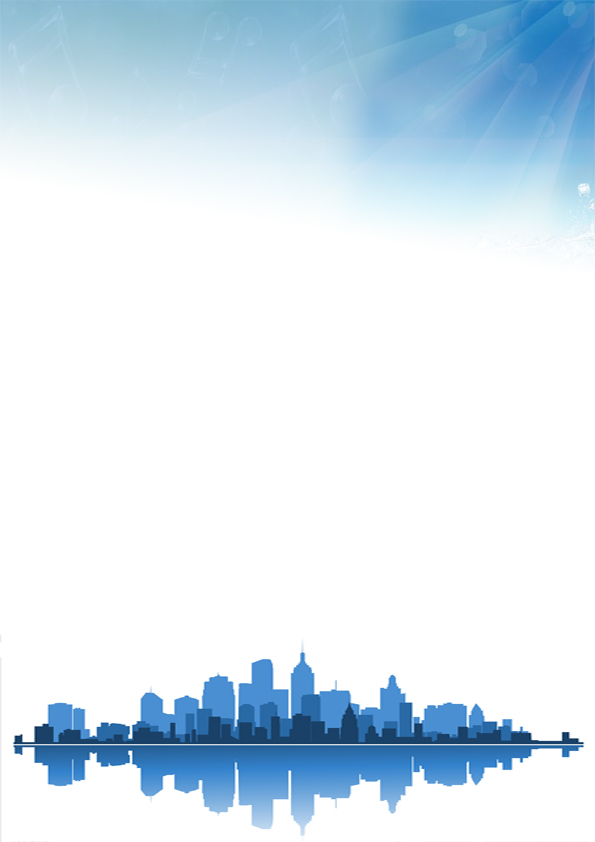 铝制品的购销合同范本　　立合同人： 　　供方：______地址：____市____街____号 　　法定代表人：____职务：_______ 　　需方：_______ 地址：____市_____ 街___ 号 　　法定代表人：____职务：________ 　　经供需双方协商同意，由供方组织生产，需方负责收购下列商品，为保证协商的条款严格履行，特签订此合同，共同遵守。 　　1.本合同总产值、具体品名、规格、分期、分批交货计划详见附表。供方要根据合同要求，组织生产，按时、按质、按量交货;需方也要根据合同要求按时、按量接货，并及时支付货款，不得影响供方的生产。 　　2.产品的质量标准和数量详见附表。以供方检验为主，需方配合抽验，如有异议，写出抽验记录，双方签字备查。生产中的质量和保修期出现的问题由供方负责，交货后由于保管不善造成的问题由需方负责。 　　(1 )产品交货前，供方应严格检验，附合格证，装箱单，以示负责。 　　(2 )抽验，如有不符合标准，有关调换、挑选降价等损失，由供方承担，接受罚则。 　　3.产品价格规定。根据国家的有关物价政策。按上级物价部门规定的价格执行，详见附表。对于副品、次品、以及低于标准的，本着合情合理、以质论价解决。 　　4.产品交货结算。产品实行送货制。供方将货送到需方指定仓库，运费由需方负责，点验入库签章后，当即在需方财会股付款。 　　5.包装规定。 　　(1 )产品包装应符合现行包装标准规定执行，以保证商品的存放和运输安全为前提，以符合运输规定要求为准绳。 　　(2 )如因包装不当，在运输中造成的损失由供方自负。 　　(3 )包装完整，原件数量短少或规格品种不符，经需方查询供方应给予解决。 　　6.罚则。 　　(1 )供方无故延期交货或提供产品的品种、规格、质量不符合同规定，由此造成延误交货时间，每天应付需方延期货款总值__% 的违约金(可由双方约定)。 　　(2 )未经双方协商同意，变更产品数量、质量、品种、规格，包装不符合同规定标准，影响需方销售部分，向供方赔罚金__%. 　　(3 )由于计划不周，安排不当，或无正当原因造成延期收货付款影响供方资金使用，向需方索赔罚金___%. 　　(4 )需方中途退货，应付给供方退货部分货款总值__% 的违约金。违约金及其他损失赔偿额总和应当相当于用违约所造成的损失，包括合同履行后可以获得的利益，但不得超过违反合同一方订立合同时应当预见到的因违反合同可能造成的损失。违约金过高或过低的，当事人可请求有关机构予以适当调整。 　　7.附则。 　　(1 )如因自然灾害或国家政策、法律变更不能履行合同，应于15日内通知对方。由双方协商解决，变更或解除合同。 　　(2 )双方于__年__月__日在____省(市)签订，自签订之日起生效，至合同规定的有效期结束止。本合同正本一式两份，供需双方各一份，副本若干份，送有关部门。 　　(3 )本合同条款如有未尽事宜，由双方协商修订。在执行中如有争议，报仲裁机关解决。 　　供方：____________________________需方：_______________________ 　　(盖章)____________________________(盖章)_____________________ 　　法定代表人：____________________法定代表人：__________________________